Séance 2 : RUGBY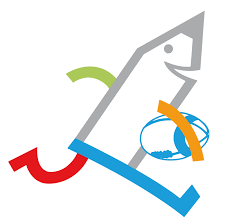 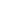 Durée de la séance : 1HClasse : CYCLE 2 ET 3Thème : Apprentissage techniqueObjectifs de séance :Être capable de marquer un essai Être capable de transmettre le ballon à un coéquipierEchauffement : Carré magique  15 MIN                 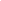 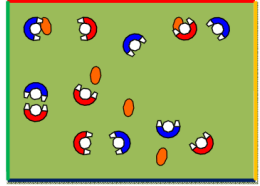 Situation 1: 20MIM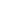 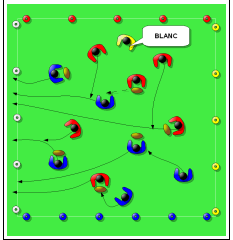 Situation 2 : 20 MIN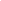 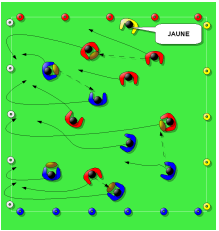 RETOUR AU CALME : 5MINSe mettre en rond avec les élèves et prendre 2 balles, faire suivre un mouvement avec la balle tout en faisant passer la balle par chaque élève.Exemple :-Faire passer la balle entre les jambes-Faire passer la balle derrière le dos-Faire passer la balle devant-Faire passer la balle derrière les deux jambes-Faire passer la balle au-dessus de la tête